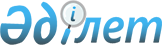 Алматы облысы әкімдігінің 2017 жылғы 17 қарашадағы № 508 "Спорт түрлері бойынша Қазақстан Республикасы құрама командаларының (спорт түрлері бойынша ұлттық құрама командалардың) құрамына кіретін спортшыларға, олардың жаттықтырушыларына, сондай-ақ спорттың ойналатын түрлері бойынша Қазақстан Республикасы құрама командаларының (ұлттық құрама командалардың) құрамдарында қатысатын спортшыларға, олардың жаттықтырушыларына және клубтық командалардың жетекшілеріне ай сайынғы ақшалай жабдықталым төлемдерінің мөлшерін бекіту туралы" қаулысына өзгеріс енгізу туралыАлматы облысы әкімдігінің 2020 жылғы 5 наурыздағы № 88 қаулысы. Алматы облысы Әділет департаментінде 2020 жылы 11 наурызда № 5436 болып тіркелді
      "Дене шынықтыру және спорт туралы" 2014 жылғы 3 шілдедегі Қазақстан Республикасы Заңының 8-бабының 1-тармағы 20-4) тармақшасына және "Құқықтық актілер туралы" 2016 жылғы 6 сәуірдегі Қазақстан Республикасы Заңының 26-бабына сәйкес Алматы облысының әкімдігі ҚАУЛЫ ЕТЕДІ:
      1. Алматы облысы әкімдігінің "Спорт түрлері бойынша Қазақстан Республикасы құрама командаларының (спорт түрлері бойынша ұлттық құрама командалардың) құрамына кіретін спортшыларға, олардың жаттықтырушыларына, сондай-ақ спорттың ойналатын түрлері бойынша Қазақстан Республикасы құрама командаларының (ұлттық құрама командалардың) құрамдарында қатысатын спортшыларға, олардың жаттықтырушыларына және клубтық командалардың жетекшілеріне ай сайынғы ақшалай жабдықталым төлемдерінің мөлшерін бекіту туралы" 2017 жылғы 17 қарашадағы № 508 (Нормативтік құқықтық актілерді мемлекеттік тіркеу тізілімінде № 4405 тіркелген, 2017 жылдың 15 желтоқсанында Қазақстан Республикасы нормативтік құқықтық актілерінің эталондық бақылау банкінде жарияланған) қаулысына келесі өзгеріс енгізілсін:
      аталған қаулымен бекітілген қосымша, осы қаулының қосымшасына сәйкес жаңа редацияда баяндалсын.
      2. "Алматы облысының дене шынықтыру және спорт басқармасы" мемлекеттік мекемесі Қазақстан Республикасының заңнамасында белгіленген тәртіппен:
      1) осы қаулының Алматы облысы Әділет департаментінде мемлекеттік тіркелуін;
      2) осы қаулыны Алматы облысы әкімдігінің интернет-ресурсында оның ресми жарияланғаннан кейін орналастырылуын;
      3) осы қаулы мемлекеттік тіркелген күннен кейін он жұмыс күні ішінде "Алматы облысы әкімінің аппараты" мемлекеттік мекемесіне осы тармақтың 
      1) және 2) тармақшаларында қарастырылған іс-шаралардың орындалуы туралы мәліметтердің ұсынылуын қамтамасыз етсін. 
      3. Осы қаулының орындалуын бақылау Алматы облысы әкімінің жетекшілік ететін орынбасарына жүктелсін.
      4. Осы қаулы әділет органдарында мемлекеттік тіркелген күннен бастап күшіне енеді және алғашқы ресми жарияланған күнінен кейін күнтізбелік он күн өткен соң қолданысқа енгізіледі.  Спорт түрлері бойынша Қазақстан Республикасы құрама командаларының (спорт түрлері бойынша ұлттық құрама командалардың) құрамына кіретін спортшыларға, олардың жаттықтырушыларына, сондай-ақ спорттың ойналатын түрлері бойынша Қазақстан Республикасы құрама командаларының (ұлттық құрама командалардың) құрамдарында қатысатын спортшыларға, олардың жаттықтырушыларына және клубтық командалардың жетекшілеріне ай сайынғы ақшалай жабдықталым төлемдерінің мөлшері
					© 2012. Қазақстан Республикасы Әділет министрлігінің «Қазақстан Республикасының Заңнама және құқықтық ақпарат институты» ШЖҚ РМК
				
      Облыс әкімі

А. Баталов
Алматы облысы әкімдігінің 2020 жылғы 5 наурыздағы № 88 қаулысына қосымшаАлматы облысы әкiмдiгiнiң 2017 жылғы "17" қараша № 508 қаулысына қосымша
№
Спорт түрлері, спорттың ойын түрлері бойынша жарыстардың жіктелуі
Төлемдерінің мөлшері (теңге)
Төлемдерінің мөлшері (теңге)
Төлемдерінің мөлшері (теңге)
Төлемдерінің мөлшері (теңге)
Төлемдерінің мөлшері (теңге)
Төлемдерінің мөлшері (теңге)
Төлемдерінің мөлшері (теңге)
Төлемдерінің мөлшері (теңге)
Төлемдерінің мөлшері (теңге)
№
Спорт түрлері, спорттың ойын түрлері бойынша жарыстардың жіктелуі
Спортшылар
Спортшылар
Спортшылар
Жаттықтырушылар
Жаттықтырушылар
Жаттықтырушылар
Клубтық командалардың жетекшілері
Клубтық командалардың жетекшілері
Клубтық командалардың жетекшілері
№
Спорт түрлері, спорттың ойын түрлері бойынша жарыстардың жіктелуі
1 орын
2 орын
3 орын
1 орын
2 орын
3 орын
1 орын
2 орын
3 орын
Олимпиадалық спорт түрлері
Олимпиадалық спорт түрлері
Олимпиадалық спорт түрлері
Олимпиадалық спорт түрлері
Олимпиадалық спорт түрлері
Олимпиадалық спорт түрлері
Олимпиадалық спорт түрлері
Олимпиадалық спорт түрлері
Олимпиадалық спорт түрлері
Олимпиадалық спорт түрлері
Олимпиадалық спорт түрлері
1
Жазғы және қысқы Олимпиада, Паралимпиада, Сурдлимпиада 

ойындары
500 000
400 000
300 000
50 000
40 000
30 000
2
Азия, ПараАзиа және СурдоАзиа ойындары
250 000
200 000
150 000
25 000
20 000
15 000
3
Жазғы және қысқы Универсиада ойындары, 

Ислам ойындары
120 000
90 000
70 000
12 000
9 000
7 000
4
Жасөспірімдер Олимпиада ойындары
120 000
70 000
50 000
12 000
7 000
5 000
5
Ересектер арасында Әлем чемпионаты
250 000
200 000
150 000
25 000
20 000
15 000
6
Жастар арасында 

Әлем чемпионаты
100 000
80 000
50 000
10 000
8 000
5 000
7
Жасөспірімдер арасында Әлем чемпионаты
70 000
50 000
30 000
7 000
5 000
3 000
8
Ересектер арасында Азия чемпионаты
120 000
90 000
70 000
12 000
9 000
7 000
9
Жастар арасында Азия чемпионаты
70 000
50 000
30 000
7 000
5 000
3 000
10
Ересектер арасында Қазақстан Республикасының чемпионаты, Қазақстан Республикасының

Спартакиадасы
70 000
50 000
30 000
7 000
5 000
3 000
11
Олимпиада ойындарына жолдама
250 000
Олимпиадалық емес және ұлттық спорт түрлері
Олимпиадалық емес және ұлттық спорт түрлері
Олимпиадалық емес және ұлттық спорт түрлері
Олимпиадалық емес және ұлттық спорт түрлері
Олимпиадалық емес және ұлттық спорт түрлері
Олимпиадалық емес және ұлттық спорт түрлері
Олимпиадалық емес және ұлттық спорт түрлері
Олимпиадалық емес және ұлттық спорт түрлері
Олимпиадалық емес және ұлттық спорт түрлері
Олимпиадалық емес және ұлттық спорт түрлері
Олимпиадалық емес және ұлттық спорт түрлері
1
Ересектер арасында Әлем чемпионаты
150 000
100 000
70 000
15 000
10 000
7 000
2
Жастар арасында Әлем чемпионаты
70 000
50 000
30 000
7 000
5 000
3 000
3
Жасөспірімдер арасында Әлем чемпионаты
50 000
5 000
4
Ересектер арасында Азия чемпионаты
100 000
70 000
50 000
10 000
7 000
5 000
5
Жастар арасында Азия чемпионаты
70 000
7 000
6
Ересектер арасында Қазақстан Республикасының чемпионаты 
50 000
5 000
7
Қазақстан Республикасының "Қазақстан Барысы" 
120 000
90 000
70 000
12 000
9 000
7 000
Паралимпиада және Сурдлимпиада спорт түрлері
Паралимпиада және Сурдлимпиада спорт түрлері
Паралимпиада және Сурдлимпиада спорт түрлері
Паралимпиада және Сурдлимпиада спорт түрлері
Паралимпиада және Сурдлимпиада спорт түрлері
Паралимпиада және Сурдлимпиада спорт түрлері
Паралимпиада және Сурдлимпиада спорт түрлері
Паралимпиада және Сурдлимпиада спорт түрлері
Паралимпиада және Сурдлимпиада спорт түрлері
Паралимпиада және Сурдлимпиада спорт түрлері
Паралимпиада және Сурдлимпиада спорт түрлері
1
Ересектер арасында Әлем чемпионаты 
150 000
100 000
70 000
15 000
10 000
7 000
2
Жастар арасында Әлем чемпионаты
100 000
70 000
50 000
10 000
7 000
5 000
3
Жасөспірімдер арасында Әлем чемпионаты
100 000
70 000
50 000
10 000
7 000
5 000
4
Ересектер арасында Азия чемпионаты
100 000
70 000
50 000
10 000
7 000
5 000
5
Жастар арасында Азия чемпионаты
70 000
50 000
30 000
7 000
5 000
3 000
6
Жасөспірімдер арасында Азия чемпионаты
70 000
50 000
30 000
7 000
5 000
3 000
7
Ересектер арасында Қазақстан Республикасы чемпионаты, Қазақстан Республикасы Спартакиадасы, Қазақстан Республикасының Паралимпиада Ойындары, Қазақстан Республикасының Сурдлимпиадалық ойындары, Трансплантацияланған- нан кейін донорлық органдары бар адамдардың Спартакиадасы
50 000
5 000